Beste (adjunct-) hoofdverpleegkundigeBent u minstens drie maanden werkzaam als (adjunct-) hoofdverpleegkundige?Dan kan u deelnemen aan een Vlaamse studie over de job- en functie-inhoud van hoofdverpleegkundigen. In deze masterproef kijken we ook naar de mogelijke invloed op enkele arbeidsuitkomsten, waaronder job tevredenheid.Hoofdverpleegkundigen spelen immers een cruciale rol in de zorgcultuur. Verdere inzichten over de  job inhoud van hoofdverpleegkundigen kunnen bijdragen aan de aantrekkelijkheid van deze functie. Uw deelname maakt het mogelijk om deze inzichten te verwerven.Deelname kan tot en met 31 oktober en kan door het online invullen van een vragenlijst. Dit zal ongeveer 20-25 minuten van uw tijd vragen. We raden aan om de vragenlijst in te vullen via computer. Op mobiele apparaten is de vragenlijst moeilijker leesbaar. De vragenlijst is te bereiken via onderstaande link of QR-code:Link:			https://openredcap.uzgent.be/surveys/?s=AJ8CXJDHP4QR-code: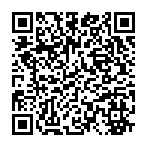 Hartelijk bedankt voor uw interesse. Als dank worden 10 waardebonnen (25 euro) verloot onder de deelnemers.Indien u vragen heeft over het onderzoek kan u contact opnemen met:Karen Mannekens Student master Management en Beleid in de Gezondheidszorg09/332.67.75 Karen.Mannekens@UGent.beProf. Dr. Rik Verhaeghe, dr. Veerle Duprez, dr. Simon MalfaitPromotoren